Натиалья Семеновна Серегина В 1964 г. закончила Кемеровское музыкальное училище по двум отделениям – фортепианное и историко-теоретическое.; в 1970 г. Горьковскую (ныне - Нижегородская) консерваторию по классу Д. В. Житомирского. Курсовая работа – «Сонаты  Д. Скарлатти». Дипломная работа – «"Всенощная" С. В. Рахманинова».  В 1973 г. закончила аспирантуру Ленинградской консерватории им. Н. А. Римского-Корсакова по классу М. В. Бражникова. С 1973 по настоящее время работает в Российском институте истории искусств (РИИИ СПб.) (ранее – Лен. гос. ин-т театра, музыки и кинематографии). Доктор искусствоведения, ведущий научный сотрудник РИИИ СПб. Основные направления исследований: памятники древнерусского певческого искусства и гимнографии, проблемы древнерусского и русского музыкального искусства; по материалам исследований были созданы фильмы и телепередачи, концертные программы по авторским расшифровкам древнерусских песнопений, в т.ч., в авторском исполнении. Участвовала в конференциях, научных дискуссиях по вопросам русской музыки в городах: Владивосток, Якутск, Новосибирск, Челябинск, Москва, Петербург, Новгород, Псков, Ростов, Волгоград, Киев, Львов, Минск, Хернен, Бонн, Париж и др.Публикации Н.С.Серегиной.Книги:1. Ранняя русская лирика: репертуарный справочник музыкально-поэтических текстов XV-XVII веков / Библиотека Академии наук СССР; Сост. Л. А. Петрова и Н. С. Серегина. Вст. статья Н. С. Серегиной. Ред. А. А. Амосов, Г. М. Прохоров. Ленинград: БАН, 1988. 409 с. 2. Песнопения русским святым. По материалам рукописной певческой книги XI-XIX вв. “Стихирарь месячный”. СПб.: РИИИ, 1994. 470 с. 	Рец.: 	Никитин К. Н. Наталья Серегина. «Песнопения русским 	святым» // Музыкальная Академия. 1996 	№ 3/4. С. 177-178; 	Балашов Д. М. Песнопения русским святым // Литературно-	художественный альманах 	«Здравствуй, мир!». 1998, № 6. С. 	59-61; Новокуцзнецк. Гл. ред. И.Н.Вострикова, 	лит. ред. 	Л.А.Никонова, директор проекта Н.В.Подольхова. 	Никонова Л.А. «И любовь меж собою духовная»// 	Литературно-художественный альманах 	«Здравствуй, 	мир!».1998 № 6. С. 55-58. Новокузнецк. Гл. ред. 	И.Н.Вострикова, лит. ред. 	Л.А.Никонова, директор проекта 	Н.В.Подольхова.  3. А. С. Пушкин и христианская гимнография. СПб.: Рос. ин-т истории искусств, 1999. – 160 с.	Рец.:	Березовчук  Л. Н. : Н. С. Серегина. «А.С. Пушкин и Древнерусская гимнография» // Библио-	Глобус. 2001, № 5 	(14). С. 6. 	Астахова, А. «Веленью Божию, о муза, будь послушна...» (Н. С. Серегина. «А. С. Пушкин и христианская гимнография») // Октябрь. - 2001. - № 7. - С. 173-176.4.«Слово о полку Игореве» и русская певческая гимнография XII века. М.: Памятники исторической мысли, 2011. – 400 с.	Рец.: 	Рахманова М. Г. Обзор последних работ о русской 	православной музыкальной культуре // 		Искусство музыки: 	теория и история. Выпуск №3, 2012. С. 211-212.5. Интонация как ценность: Протосмыслы. Древняя Русь. СПб.: РИИИ, Петрополис, Галарт, 2017. 399 с.	Диссертации 6. Художественный стиль Древнерусского певческого искусства XVI-XVII веков. Диссертация и автореферат диссертации на соискание ученой степени кандидата искусствоведения. Л., 1975. 16 с. 7. Рукописная книга "Стихирарь месячный" как памятник музыкальной культуры Древней Руси. Диссертация в виде научного доклада на соискание ученой степени доктора искусствоведения. СПб., 1995. 51 с.Публикации, Составление. Редактирование8. Бражников М. В. Лица и фиты знаменного распева: Исследование / Общ. ред. Н. С. Серегиной и А. Н. Крюкова. – Л.: Музыка, 1984. 302 с. 	Рец.: 	Бобков Е. А., Достижения медиевистики: О книге М. В. 	Бражникова «Лица и фиты знаменного 	распева» (Л., 1984) // ж. 	Советская музыка. 1985. № 10. С. 108-109.Древнерусская певческая культура и книжность : Сб. науч. тр. / Сост. и отв. ред. Н. С. Серегина. - Л.: ЛГИТМИК, 1990. – 175 с. : ил., нот. ил.; (Серия "Проблемы музыкознания". Ленингр. гос. ин-т театра, музыки и кинематографии им. Н. К. Черкасова; Вып. 4).Наследие монастырской культуры : Ремесло, художество, искусство : : Тезисы Ист.-теорет. конференции РИИИ 24-26 февр. 1997 г.. Ред. И.А.Чудинова, Н.С.Серегина, Е.В.Герцман, А.Б.Никаноров. СПб. : РИИИ, 1996. 35 с. Из семейного архива: Серегин А.С. Сквозь падающие снежинки. Сборник. стихов. Сост., ред. Н.С.Серегина. Новокузнецк, СибГИУ, 2000. 47 с.Серегин С.А. Отрывки из ненаписанного. Сост., ред. Н.С.Серегина. Новокузнецк, СибГИУ, 2001. 86 с.Серегин С.А. и другие. Дорогие милёньчики! Сост., ред. Н.С.Серегина. Новокузнецк, СибГИУ, 2002. 148 с.Серегин С.А., Серегин А.С., Серегина А.Я. и другие. «Оля – ля!» Сост., ред. Н.С.Серегина. СПб., 2003. 36 с.С.А.Серегин и другие. Письма с курорта (из семейного архива). Сост., ред. Н.С.Серегина. СПб. Новокузнецк, 2007. 184 с.С.А.Серегин и другие. Письма внукам. Сост., ред. Н.С.Серегина. (Публикация писем В.Минина (с. 47), В.Овчинникова (с. 38-40), Д. Балашова (с. 60-61, 65-66, 123), В.А и Н.Е.Гаврилиных (с. 71), И.Козловского (с. 71), М.Ф.Мурьянова (с. 82), В.Астафьева (с. 120), В.Кожинова (с. 128), Г.Свиридова (с. 131-132), письмо о Б.Штоколове). СПб.–Новокузнецк, 2007. 289 с.Бражников М.В. Русская певческая палеография / Научная редакция, примечания, вступительная статья, палеографические таблицы Н.С.Серегиной. СПб.: РИИИ, СПбГК, 2002. 296 с.; 30 илл.Бражников М. В. Благовещенский кондакарь. Вступительная статья, примечания, сверка указателей, подбор иллюстраций Н. С. Серегиной. — СПб.: ИД Петрополис, 2015. 420 с. Илл. I–XXIV.«Беседы о преподобном Сергии». Материалы международной научно-практической конференции «Духовное  наследие преподобного Сергия Радонежского». РИИИ, 8-10 октября 2-14 г. Коллективная монография Сост., ред. Н.С.Серегина. СПб: РИИИ, 2014. 111 с. Тысячелетие почитания святого равноапостольного князя Владимира. Коллективное исследование. Составитель и ответственный редактор Н.С. Серегина. СПб.: ИД Петрополис, 2016. 220 с., илл., ноты.  Серия «Ценностные основания русской художественной культуры». РИИИ. Вып. 1.Элеонора Лебедева. Лекторий в библиотеке. Сборник статей и лекций. Сост., ред., компьютерное форматирование Н.С. Серегиной. СПб. Петрополис. 2016. 144 с.Статьи:1972Рахманинов С.В. Третий концерт для ф-но с оркестром. Аннот. к концерту. Л.: Лен. филарм., 1972. 4 с.Рахманинов С.В. Три русские песни. Аннот. к концерту. Л.: Лен. филарм., 1972. 4 с.1973Мусоргский М.П. Картинки с выставки. Аннот. к концерту. Л.: Лен. филарм., 1973. 2 с.1974Музыкальная эстетика Древней Руси (по памятникам философской мысли) // Вопросы теории и эстетики музыки. Вып. 13. Сб. ст. под ред. Л.Н.Раабена. Л.: Музыка, 1974. С. 59-76.1975Музыкальная эстетика древней Руси // ж. «Советская музыка», 1975 № 7. С. 97-100.О ладовом и композиционном строении песнопений знаменного распева // Вопросы теории и эстетики музыки. Вып. 14. Сб. ст. под. ред. Л.Н. Раабена. Л.: Музыка, 1975. С. 65-77.Танеев С.И. По прочтении псалма. Аннот. к концерту. Л.: Лен. филарм., 1975. 3 с.О М. В. Бражникове // Музыка и жизнь / ред.-сост Л.Н. Раабен, А.Н.Сохор. Вып. 3. Л.: Советский композитор, 1975. С. 3-5. О музыкальных терминах в системе символики средневековой Руси // Древнерусская книжность. Резюме докладов на конференции на конференции молодых специалистов в ИРЛИ АН СССР. Л., 1975. С. 31-33.1977На семинарах, конференциях, встречах // ж «Советская музыка» 1977 № 12.1978На семинарах, конференциях // ж. «Советская музыка» 1978 № 2.75 лет со дня рождения М. В. Бражникова // Ежегодник памятных музыкальных дат и событий. 1979. Справочное пособие. сост. Т.М. Сергеева. М.: Музыка, 1978. 176 с.1979 О некоторых принципах организации знаменного распева // Проблемы музыкальной науки. Вып. 4. Редколлегия: М. Е. Тараканов, Ю. Н. Тюлин, В. Н. Холопова, В. А. Цуккерман. М.: Музыка, 1979. С. 164-186.О принципах формообразования в песнопениях знаменного распева // Проблемы истории и теории древнерусской музыки. Сб. статей : Посвящен памяти М. В. Бражникова / Ленингр. гос. консерватория им. Н.А. Римского-Корсакова и др.; Сост. А. С. Белоненко. Л.: Музыка, 1979. С. 173-180.Одоевский В. Ф. // Биобиблиографический словарь по славяноведению. Л., 1979. Славяноведение в дореволюционной России. Библиографический словарь. Отв. редактор В.А. Дьяконов. М.: "Наука", 1979. 426 с.1980«...И державу его миром огради» // ж. «Советская музыка».  1980 № 12. С. 134-135.Музыка в фильмах последнего десятилетия о Великой Отечественной войне // Память грозовых лет. Великая отечественная война в советском кино 1970-х годов. Сб. статей. Сост., ред. Н. В. Зайцев. Л.: Искусство, 1980. С. 221-230.Новая страница русской музыки // ж. «Советская музыка».  1980 № 10. С. 120-122.Художественное обобщение темы  // ж. «Советская музыка». 1980 № 5. С. 5-8.1982Стихиры Меркурию Смоленскому о Батыевом нашествии // Musica antiqua. Acta scientifica. Vol. VI. Bydgoszcz, 1982. S. 869.1983Древнее в современном // Современные проблемы советской музыки. Сб. статей. Сост., ред. В.В.Смирнов. Л., 1983. С. 102-118.Стихиры Сергию Радонежскому – памятник отечественного песнотворчества // Проблемы русской музыкальной текстологии. Сб. статей. Сост., ред. А.С.Белоненко. Л.: ЛоЛГК, ЛГИТМиК, 1983. С. 94-113.1984Из истории русских праздников // Материалы Всероссийской научно-практической конференции “Прошлое и настоящее русской хоровой культуры”. Ленинград, 18-24 мая 1981 г. М., 1984. С. 70-73.Музыкальная летопись России // ж. «Советская музыка». 1984 № 1. С. 87-90.О стиле “Всенощной” С.Рахманинова // Материалы Всероссийской научно-практической конференции “Прошлое и настоящее русской хоровой культуры”. Ленинград, 18-24 мая 1981 г. М., 1984. С.151-153.Предисловие / Бражников, Максим Викторович (1904-1973). // Лица и фиты знаменитого распева. Исследование / Публикация, общ. ред. Н. Серегиной, А. Крюкова ; Вступительная статья Н. Серегиной. – Л.: Музыка, 1984. - 302 с. : нот. ил.1985«Аще хощеши победити...» – расшифровка напева и публикация покаянного стиха // Памятники литературы Древней Руси. 2-я половина ХVI века. В комментариях к статье А. М. Панченко «Стихи покаянные». Сост., ред. Л. А. Дмитриев, Д. С. Лихачев. М.: Художественная литература, 1986. С. 637-638.«Слово о полку Игореве» и отечественное песнотворчество // ж. «Советская музыка». 1986 № 2. С. 96-98.1986Древнерусские песнопения о новгородцах // Проблемы истории Новгорода и новгородской земли XV в. Сб. тезисов конференции под ред. В.Янина. Новгород, 1986. С. 30.Покаянный стих «Плач Адама о рае» роспева Кирила Гомулина // Памятники культуры. Новые открытия. Письменность. Искусство. Археология. Ежегодник 1983. Редкол.: Д. С. Лихачев (председатель) и др.; АН СССР. Науч. совет по истории мировой культуры. Л.: Наука, 1985. С. 258-262.Стихиры  Сергию Радонежскому как памятник отечественного песнотворчества // Труды Отдела древнерусской литературы / Академия наук СССР. Институт русской литературы (Пушкинский Дом); Отв. ред. Д. С. Лихачев. — Т. 40. Л.: Наука, 1985. С. 338-356.Стихиры Александру Невскому // Musica antiqua. Acta scientifica. Vol. VII. Bydgoszcz, 1985. S. 695-706.1987Отражение исторических событий в стихире о Темир-Аксаке и в других песнопениях Владимирской иконе и проблема авторства Ивана Грозного // Памятники культуры. Новые открытия. Письменность. Искусство. Археология. Ежегодник. 1985. Редкол.: Д. С. Лихачев (председатель), Т. Б. Князевская (зам. пред., сост.) и др.; [АН СССР. Науч. совет по истории мировой культуры]. Л.: Наука, 1987. С. 148-164.Певческие рукописи из книгописной мастерской Строгановых конца XVI-первой половины XVII в. // Памятники культуры. Новые открытия. Письменность. Искусство. Археология. Ежегодник 1986. Редкол.: Д. С. Лихачев (председатель), Т. Б. Князевская (зам. пред., сост.) и др.; [АН СССР. Науч. совет по истории мировой культуры]. Л.: Наука, 1987. С. 202-209.Певческий цикл о Евфросинье Полоцкой – памятник  XII века // История и археология Полоцка и Полоцкой земли. Материалы конференции, посвящённой 1125-летию Полоцка. — Полоцк : Полоцкий историко-археологический заповедник, 1987. С. 52-53. 	Рец.:	 Советская культура. 1988. 12 апр. С. 2.1988Древнерусские песнопения об эпохе ордынского нашествия. Аннот. к концерту. Л Лен. филарм., 1988. 4 с.Из истории русской гимнографии домонгольского периода // Музыкальная культура Средневековья: Теория. Практика. Традиция. Вып. 1. Сб. науч. трудов. Ред.- сост. В.Г.Карцовник. Л.: ЛГИТМиК, 1988. С. 62-77. Серия «Проблемы музыкознания».Стихира князю Владимиру. Стихира “Вострубите трубою песней” “творения” Ивана Грозного. “Покаянные стихи”. Аннот. к концерту. Л.: Лен. филарм., 1988. 8 с.1989К проблеме составления инципитного каталога русских и славянских нотированных песнопений (по материалам Стихираря минейного  XIV - середины XV в.) // Традиция в истории музыкальной культуры: Античность. Средневековье. Новое время. Вып. 3. Сб. науч. трудов. Ред.- сост. В.Г. Карцовник. Л.: ЛГИТМиК, 1989. С. 167-185. Серия «Проблемы музыкознания».Певцы и пророки // журнал «Родина». 1989. № 6. С. 66-67.Музыкальные образы “Слова о полку Игореве” // “Слово о полку Игореве” и древнерусская философская культура. Сб. стптей. Сост., ред. М.А. Абрамов. М.: ИФ АН СССР, 1989. С. 80-91.Стихиры Михаилу Черниговскому в свете исторической традиции знаменного пения // Пути развития методики преподавания в музыкальном ВУЗе. Сб. науч. трудов. Сост., ред. Г.В.Алексеева. Владивосток: Изд-во Дальневост. Ун-та, 1989. с. 71-81. 1990“От редактора”. (Вступительная статья) // Древнерусская певческая культура и книжность.  Сб. науч. трудов. Ред.- сост. Н.С.Серегина. Серия «Проблемы музыкознания». Вып. 4. Л.: ЛГИТМиК, 1990. С. 6-10.«О, како возможем воспети». Аннотация к исполнению композиции по древнерусским службам Александру Невскому.  Л.: Ленинградская филармония, 1990. 2 с.Из истории певческих циклов Борису и Глебу // Труды Отдела древнерусской литературы / Академия наук СССР. Институт русской литературы (Пушкинский Дом); Отв. ред. Д. С. Лихачев. — Л.: Наука, 1990. — Т. 43. С. 291 – 304К вопросу о первой канонизации Бориса и Глеба // Древнерусская певческая культура и книжность.  Сб. науч. трудов. Сост., ред. Н.С.Серегина. Серия «Проблемы музыкознания». Вып. 4. Л.: ЛГИТМиК, 1990. С.12-19.Пророки Древней Руси // Русь многоликая. Сб. статей. . Сост., ред. Д.Н.Меркулов. М.: Советский писатель, 1990. С. 16-23.Стихиры Меркурию Смоленскому о Батыевом нашествии // Журнал Московской Патриархии. 1990, 1, с. 67-68.Стихиры митрополиту Петру “творения” Ивана Грозного // Древнерусская певческая культура и книжность.  Сб. науч. трудов. Ред.- сост. Н.С.Серегина. Серия «Проблемы музыкознания». Вып. 4.Л.: ЛГИТМиК, 1990. С. 69-80.1991Древнерусское храмовое действо как предтеча театра в России // Музыкальный театр: Сб. научных трудов / Отв. ред. и сост. А. Л. Порфирьева. СПб.: РИИИ, 1991. С. 110-125.Небесный глас, ангельский слух // газ. Кузнецкий рабочий. 8 мая 1991. С. 4.1992Неизвестная стихира на Освящение храма Георгия в Киеве по спискам XII в. // Музыкальная культура Средневековья. Вып. 2. Сб. статей. Сост., ред. Т.Ф.Владышевская. М.: МГК, 1992. С. 14-17.Памяти преподобного Сергия Радонежского. Аннотация к концерту. СПб.: Капелла, 1992. 4 с.«Моление Сергию» // газета «Общее дело». Челябинск, 1992, № 4. С. 6-7.Ангелы и архангелы в древнерусской иконописи // «Охраняется государством». Сб. материалов 1-й Российской конференции 25-27 марта 1991 г. Сост., ред. А. К. Крылов. Ч. 1. СПб., 1992. С. 56-61.Об особенностях содержания и оформления певческих книг строгановского скриптория // Проблемы изучения традиционной культуры Севера (к 500-летию г. Сольвычегодска). Межвузовский сборник научных трудов под ред. А. А. Амосова, А. Н. Власова и др. Сыктывкар: СГУ, 1992. С. 45-52.1993М. В. Бражников – инструментовед // Вопросы инструментоведения: сборник рефератов Международной инструментоведческой конференции "Благодатовские чтения", (Санкт-Петербург, 21-25 апреля 1993 г.) / Сост. И. В. Мациевский; редкол.: Р. Зелинский (отв. ред.), Ю. Бойко. СПб.: Российский институт истории искусств, 1993. С. 21-22.1994«О ангелех, иже имут над ушима тороци» (к вопросу об ангелогласном пении в древнерусском искусстве) // Музыкальная культура православного мира:  традиция, теория, практика. Материалы международных конференций 1991-1994 гг. М.: Российская академия музыки. 1994. С. 3-7. Пророки и песнотворцы (к вопросу о соотношении языческих и христианских воззрений в “Слове о полку Игореве”) // Россия - Европа. Контакты музыкальных культур. Серия “Проблемы музыкознания”. Вып. 7. Сб. статей. Сост., ред. Е. С. Ходорковская. СПб.: РИИИ, 1994. С. 11-22.Сведения о музыкальном быте средневековой Руси по чину исповедания из рукописной книги “Требник” // Скоморохи. Проблемы и перспективы изучения (К 140-летию со дня выхода первой работы о скоморохах). Сборник статей и рефератов Международного симпозиума (22-26 ноября 1994 г., С-Петербург). Отв. ред. и сост. В. В. Кошелев. СПб.: РИИИ, 1994. С. 124-140.1995Бражников М.В. Концерт для фортепиано с оркестром на темы знаменного распева. Аннот. к концерту. СПб.: Лен. филарм., 1995. 2 с.Вспомнить о Святополке //  журнал “МЪра”. Ред. В.И. Чернышев, Г.М. Прохоров и др. СПб.: Глагол, 1995 № 3. С.  40-59.К проблеме адаптации древнерусского мелоса в ХХ веке (на примере концерта для фортепиано с оркестром М. В. Бражникова) // // Наука, культура, образование на рубеже XXI века: материалы Всерос. науч.-практ. конф., 4–6 октября 1995 г. / M-во культуры РФ, М-во образования РФ, Российская Академия образования, Российский творческий союз работников культуры, СПбГУП. — СПб., 1995. — С. 147-150.Праздник обретения (О премьере фортепьяного концерта М. В. Бражникова) // журнал «Музыкальная Академия». 1995 № 4-5. С. 116. 1996Небесная твердыня Новгорода // «София». Газета Новгородской епархии. 1996 № 1(17), январь - март. С. 6.Он слышал вещего Бояна // газета «Вечерний Петербург», 1996 № 4 (20706), 9 января. С. 3.Роспевщик Лонгин (эскиз творческого портрета) // Наследие монастырской культуры: ремесло, художество, искусство. Тезисы историко-теоретической конференции. Ред. Чудинова И.А., Серегина Н.С., Герцман Е.В. и др. СПб.: РИИИ, 1996. С. 20. 1997«Песни дев осиротелых» // Христианская культура. Пушкинская эпоха. Сб. статей по материалам традиционных христианских Пушкинских чтений. Сост. ред. Э.С.Лебедева. Вып. XIII. СПб.: СПбЦ Правосл. культуры, 1997. С. 29-32.Колумб древнерусской музыки. К 95-летию со дня рождения Максима Викторовича Бражникова - ученого, композитора (1902-1973) // Журнал любителей искусства.1997. № 8-9. С. 24-26.Начальные сцены трагедии А.С.Пушкина "Борис Годунов" и службы Владимирской иконе Богоматери // Христианская культура. Пушкинская эпоха. Сб. ст. по материалам традиционных христианских Пушкинских чтений. Ред.-  сост. Э.С.Лебедева. Вып. XVI. СПб.: СПбЦ Правосл. Культуры, 1997. С. 19-29. Песнопения Евфросинии Полоцкой по спискам XII-XVII вв. // Памятники культуры. Новые открытия. Письменность. Искусство. Археология. Ежегодник. 1991. М.: Наука, 1997. С. 91-101. Покаянные стихи в древнерусской традиции // Духовний свiт бароко. Сб. статей. Сост., ред. Н.А.Герасимова-Персидская. Киев, 1997. С. 34-41.Русские певческие рукописи в кабинете рукописей Российского института истории искусств // Петербургский музыкальный архив. Сб. статей и материалов. Вып. 1. Под ред. Л.Г.Данько и Т.З. Сквирской. СПб.: Канон, 1997. С. 51-54.Служба святому царевичу Димитрию и трагедия А.С.Пушкина “Борис Годунов” // Христианская культура. Пушкинская эпоха. Сб.  статей по материалам традиционных христианских Пушкинских чтений. Ред.-  сост. Э.С.Лебедева. Вып. XV. СПб.: СПбЦ Правосл. Культуры, 1997. С. 43-68.1998Основные принципы исторической типологии певческой книги "Стихирарь минейный" с точки зрения развития отечественных праздников (XII-XIX вв.) // Дни славянской письменности и культуры. Ч.I. Отв. ред. Г.В.Алексеева. Владивосток: ДГТУ, 1998. С. 96-101.Развитые формы монодии в песнопениях славянской церковной традиции XII в. (знаменный распев) // Православна монодiя: богословська, лiтургiчна  i естетична сутнiсть. Мiжнародна наукова конференцiя, присвячена 2000-рiччю Християнськой доби. Тези. Киев, 1998. С. 11-12.1999Песнопения Новому лету в нотированной богослужебной книге Стихирарь месячный XII-XVII веков // Келдышевский сборник. Музыкально-исторические чтения памяти Ю.В. Келдыша. 1997. Сб. статей. Сост. С.Г.Зверева. М.: Гос. ин-т искусствознания, 1999. С. 83-87.Понятие каяния и его интонационные аспекты в жанре стихов покаянных в древнерусской традиции //Традиционная и духовная музыка. Наследие человечества. Тезисы докладов международного музыковедческого симпозиума. Посвящается 1700-летию принятия христианства в Армении. Сост.-ред. А.Аревшатян, С.Саркисян. Ереван, 1999. С. 50-52.Служба святому царевичу Димитрию и трагедия А.С.Пушкина “Борис Годунов” // Духовный труженик. Сб.  статей под ред. В.А.Котельникова и Э.С.Лебедевой. СПб.: СПбЦ Правосл. Культуры, 1999. С. 222-248.Службы святому царевичу Димитрию и Владимирской иконе Богородицы и трагедия Пушкина Борис Годунов // А. С. Пушкин и мировая культура : Междунар. науч. конф., Москва, 2-4 февр. 1999 г. : Материалы / Ред. А. И. Журавлева. - [М, 1999]. С. 32-33.Стихотворения А.С.Пушкина 1836 года в свете христианской поэзии из богослужебной книги "Триодь" // Христианство и русская литература. Вып. 3. Сб. статей. / Российская академия наук, Ин-т русской литературы (Пушкинский дом) ; сост., отв. ред., В. А. Котельников. СПб.: Наука, 1999. С. 113-128. Трагедия А.С.Пушкина "Борис Годунов"  в свете служб Владимирской иконе Богоматери // Духовный труженик. Сб. статей под ред. В.А.Котельникова и Э.С.Лебедевой. СПб.: СПбЦ Правосл. Культуры, 1999. С. 248-256.2000«И песни дев осиротелых…» // газ. Кабардино-Балкарская правда (№ 99 от 25 мая 2000 г.). Рец. на дис. Б. Г. Ашхотова об адыгском песенном фольклоре.Памятники древнерусской гимнографии как источники истории ранней христианизации славян (на примере служб святому Клименту, папе Римскому) / Славянская цивилизация и XXI век. Материалы Международной научной конференции. СПб., 30 мая 2000. Сост. А. И. Доронченков. СПб., Санкт-Петербургский Дом национальных культур, 2000. С. 65-69.Стихира и тропарь св. Кириллу Философу в нотированном Стихираре русской певческой традиции // Гимнология. Уч. Зап. Науч. центра русс. Церк. Музыки им. Прот. Д.Разумовского. Сб. мат-лов мжд.науч конф. Памяти Д.В.Разумовского. 1996. Кн. I. М.: МГК. Композитор, 2000. С. 146-152.Стихира святому Кириллу Философу по списку XII века // Болгарский ежегодник. Т. 4. Киев. Славяньски университет. 2000. С. 178-180.Стихотворение А.С.Пушкина «Недорого ценю я громкие права…» в свете песнопений на Великий Вторник // Петербургская пушкиниана. Сб ст. по мат-лам науч. конф. 17 июня 1999 г. Науч. ред, сост. С. Т. Махлина. СПб.: СПбГУКИ, 2000. С. 18-25.Тема прекрасной пустыни в памятниках древнерусского искусства // Благоговение перед жизнью – императив XXI столетия. Мат-лы симп., посв. 125-летию со дня рожд. А. Швейцера. Сост. С. Т. Махлина, науч.ред. В. А. Петрицкий. СПб.: СПбГУКИ, 2000. С. 141-150.2001 «…Все победивший звук…»: Буклет выставки М. В. Бражников. Личность. Жизнь. Творчество. Орг. Е. Н. Монахова, Э. С. Лебедева. СПб.: ИРЛИ РАН. 2001. 14 с. К вопросу авторства песнопений об Евфросинии Полоцкой // Мир гуманитарной культуры академика Д.С.Лихачева. Международные лихачевские чтения 24-25 мая 2001 года. СПб.: СПбГУП, 2001. С. 125-127.Православное певческое искусство Санкт-Петербурга // Три века Санкт-Петербурга. Энциклопедия «Осьмнадцатое столетие». Кн. 2. Т. 1. СПб.: Фил.фак. СПбГУ, 2001.  С.167-169.Пушкин и Саровская пустынь // Христианская культура. Пушкинская эпоха. Ред.-сост. Э.С.Лебедева. СПб.: СПбЦ Правосл. Культуры, 2001. С. 4-51. Сведения о древнейших славянских певческих празднованиях (по памятникам гимнографии и литературы XI–XII вв.) // Науковий вiсник НМАУ — Вип. 15. 2001, С. 47–51.2002«Аз же ныне в песнехъ хвалю…». К вопросу об авторстве песнопений об Евфросинии Полоцкой и «Слова о полку Игореве» // Музыкальная академия. 2002. № 1. С. 95-100.Александр Серегин: стихи о заливе, о музыке и о многом другом // Сестрорецк в музыкальной культуре Санкт-Петербурга. Тезисы докладов научной конференции. Сестрорецк, 31 мая. Сост., ред. В.Ф.Платонов. СПб., 2002. С. 23-28.Киев и Саровский монастырь // Калофония. Сб. ст. в честь 70-летия А.Цалай-Якименко. Сост., ред. Х. Ханник, Ю. Ясиновский. Львов:  Львовская богословская Академия, 2002. С. 104-111. (Калофооnia. Науковий збiрник з iсторii церковноi монодii та гимнографiiю 1. До 70-лiття О. Цалай-Якименко. Лвiв: Видавництво Львiвськоi богословськоi академii, 2002).М. П. Мусоргский: «Рассвет на Москве» в свете песнопений Владимирской иконе Богоматери // Отражения музыкального театра. Книга 1. Сб. ст. и материалов к юбилею Л. Г. Данько. Сост. Э. С. Барутчева, Т. А. Зайцева. СПб.: Канон, 2002. С. 87-97.2003«Уединенный памятник» (А.С.Пушкин и «Слово о полку Игореве» в свете новых данных о византийских источниках «Слова»)  // Христианская культура. Пушкинская эпоха. Сост., ред. Э. С. Лебедева. СПб.: СПбЦ Правосл. Культуры , 2003. С. 58-110.М. В. Бражников. // Православная энциклопедия, т.6 Издательство: М., Православная Энциклопедия: 2003. Т. 6, С. 137-138.Мелизматический стиль в жанре покаянных стихов // Вып. 3: Церковное пение в историко-литургическом контексте : Восток-Русь-Запад = Chant within Historical and Liturgical Context : East- Rus'- West : (к 2000-летию от Рождества Христова) : материалы Междунар. науч. конф., 15-19 мая 2000 г. / сост. и отв. ред. И. Лозовая. - М. : Прогресс-Традиция, 2003. С. 127-138.Нотация рукописей афонских монастырей по фотокопиям экспедиции С.Смоленского из фонда кабинета рукописей Российского института истории искусств // Византия и Восточная Европа. Литургические и музыкальные связи. Гимнология. Вып. 4. Сб. науч. тр. К 80-летию Милоша Велимировича. Сост. Н., Герасимова-Персидская, И.Лозовая, отв. ред. И.Лозовая. Ред. Е.Филиппова. М.: Прогресс-Традиция, 2003. С. 180-198.Сведения о народной читальне в Сестрорецке (к. XIX – н. XX вв.) // Сестрорецк в музыкальной культуре Санкт-Петербурга. Тезисы докладов научной конференции. Сестрорецк, 31 мая. Сост., ред. В.Ф.Платонов. СПб., 2003. С. 19-20.2004Seregina N. S., La modulation mélismatique des chants de pénitence de la Russie ancienne. –. Wolfram G. (ed.), Palaeobyzantine Notations III (Nr. 1602) // Eastern christian studies 4. Acta of the Congress heid at Hernen Castle, The Netherlands, in March 2001. Ed. By Gerda Wolfram. A.A. Bredius foundation Peeters. Leuven – Paris – Dudley, Ma, 2004.Нотированные стихиры и кондаки Святителю Николаю Мирликийскому XII – нач. XIII вв. // «Правило веры и образ кротости…». Образ Свт. Николая, архиепископа Мирликийского в Византийской и славянской агиографии гимнографии и иконографии. Сост., общ. ред. А.В. Бугаевский. M.: ПСТБИ, 2004. М.: Изд.-во Правосл. Свято-Тихоновского Богосл. Ин-та, 2004. С. 337-355.О книге А.С.Цалай-Якименко «Киевская школа музыки XVII ст. Киевское пение, киевская нота, киевская грамматика» (Киев, 2002) // Київське музикознавство. Вип.16. Культурологія  та мистецтвознавство. – Київ, 2004. – С. 296 – 302.Притча о Блудном сыне // Библейские образы в музыке. Сб ст. Спб. конс. им Н.А.Р-к. Сост., ред Т.Хопрова. Спб. 2004. С. 93-108.Стихира Григория Цамблака на Успение Богородицы и некоторые вопросы исследования мелизматической монодии // Музыка России: от средних веков до современности. Сб.статей. Сост., ред. М.Г.Арановский. Вып. 2. М.: Композитор, 2004. С. 7-29.2005Музыкальный строй семи небес (ангельское пение по источникам XII в.) // Ежегодная богословская конференция православного Свято-Тихоновского богословского ин-та.Вып. 14. М., 2005. С. 609-617. Понятие каяния и его интонационные аспекты в жанре стихов покаянных в древнерусской традиции // Манрусум. Вопросы истории, теории и эстетики духовной музыки. Международный музыковедческий ежегодник. Отв. ред. А.Аревшатян. Т. II. Ереван, 2005. С. 100-108.Стихира Григория Цамблака на Успение Богородицы. Стихира Иоанну Новому // Бегунов Ю.К. Творческое наследие Григория Цамблака. Женева, Велико Тырново, 2005. С. 466-507, 565-570.2006Кондаки святому Клименту в нотированных кондакарях конца XII – XIII веков // ΚΑΛΟΦΩΝΙΑ (Калофония). 3. УКУ.: Львов, 2006. С. 17-25.2007«Слово о полку Игореве» в свете певческой гимнографии XII в. К вопросу о формообразовании // Методологические проблемы современного художественного образования. Ч. I. Под ред. С.Т.Махлиной, О.И.Передерий. СПб.: Политехн. Ун-т., 2007. С. 18-27.Кантата «Путешествующий принц» А.Смелкова // А.Смелков. Путешествующий принц. Кантата для сопрано, флейты, струнного оркестра и ударных. Партитура. СПб.: Композитор, 2007. С. 3.Кондаки русским святым // Liturgiche Hymnen nach byzantinichem Ritus bei den Slaven in ältester Zeit. Bonn, 7.-10. Juni 2005. Heraugegeben von H.Rothe end D.Christians. Verlag Ferdinand Cchöningh. Paderborn. München. Wien. Zürich, 2007. C. 382-396. На рус. языке.Оперный диптих «Станционный смотритель»  и «Выстрел» А.Смелкова // А.Смелков. Станционный смотритель. Выстрел. Оперная дилогия. СПб., Ut, 2007. С. 3-5.Сообщения летописей о храмовом строительстве Ивана Калиты в контексте певческой книги Стихирарь месячный // Вестник православного Свято-Тихоновского гуманитарного Университета. М., 2007. С. 46-59.2008From words to music. The challenges of transforming Dostoyevsky’s novel // Free programme. Music Barbican do something different. Great Performers 2008-2009. P. 13-14.Духовные стихи // Православная энциклопедия Т. 16, Церковно-научный центр "Православная Энциклопедия" М., 2008. С. 424-428. (Соавтор С. Е. Никитина).Кондаки святому Клименту: к вопросу об особенностях кондакарного музыкального формообразования // Устная и письменная трансмиссия церковно-певческой традиции: Восток – Русь – Запад. Гимнология. Сост. И. Е.Лозовая, Н. Г. Денисов. Вып. 5. М.: МК, 2008. С. 70-84.Мария Васильковна, сестра Изяслава,  и «Слово о полку Игореве» // Полоцкая княжна Мария Васильковна - автор "Слова о полку Игореве". Исследования тайнописи / Сост. А. И Судник; вст. ст. Л. Ф. Данько, А. И. Судника.- Полоцк: А. И. Судник, 2008. (Наследие Полоцкой земли ; вып. 6) - 53 с. C. 42-54. ил.Опера «Братья Карамазовы» Александра Смелкова // Звезды белых ночей. XVI Международный музыкальный фестиваль.  СПб.: Мариинский театр, 2008. С. 56.Рецензия на книгу: Пожидаева Г.А. Певческие традиции Древней Руси. Очерки теории и стиля. М.: Знак, 2007. – 878 с. // Вестник РГНФ. 2008 № 3 (52).: С. 249-253.Сольфеджио для ангелов // Зеленый зал. Альманах. Сост., ред. Ю. А. Смирнов-Несвицкий. СПб., РИИИ, 2008. С. 135-140.2009«Братья Карамазовы». От романа Достоевского – к опере Смелкова на либретто Димитрина. // Достоевский и мировая культура. Альманах № 26. Гл. ред. К.А.Степанян. СПб.: Серебряный век, 2009. С. 251-271.2010Действо о святом Севастиане // Musica humana. №3. Зб. ст. Вiдповiд. ред. Ю. Ясiновський. Львiв, 2010. С. 165-173.Злато слово Святослава и гимнографический жанр осмогласника (перевернутые листы и композиция текста) // Зеленый зал-2. Альманах. Сост. и отв. ред. А. Ф. Некрылова. СПб., 2010. С. 116-133.Мистериальность в опере Александра Смелкова «Братья Карамазовы» // Жизнь религии в музыке. Сб. ст. под ред. Т.А. Хопровой. СПб.: СПбГК, Северная звезда, 2010. С. 207-224.Московский митрополит Филарет и Петербург (К вопросу о церковном пении в двух столицах) // Музыкальный Петербург XIX века: Новые факты против старых мифов. Тезисы и рефераты докладов конференции (Петербург, 17, 19 мая 2010 года). Сост. и ред. Н.А.Огаркова. СПб.: РИИИ, 2010. С. 18-22.2011Струны Бояна: к вопросу о  программности инструментальной музыки в XII в. // Временник Зубовского института. Вып. 7. Сост., ред. Е. Хаздан. СПб, РИИИ, 2011. С. 7-18.2012Поющее Сердце. К 75-летию Анатолия Викторовича Конотопа // Газета «Мариинский театр». 2012 № 5-6. С. 10.Предисловие к книге // Балуева Н.В. Регент: судьба и служение. Протоиерей Михаил Фортунато. Под научной редакцией Н. Г.Денисова. М.: Языки славянской культуры, 2012. С. 5-7.Струна России: Петербург – Владивосток (Владивосток в судьбе русских музыкантов: К. А. Кузнецов, В. П. Задерацкий, М. В. Бражников) // Византийский след в культуре и искусстве Тихоокеанского побережья в пространстве полилога Китай – Корея – США – Австралия - Россия. Материалы международной научной конференции 27 мая - 3 июня 2012. Руководитель проекта, сост., ред. Г.В. Алексеева. Владивосток Дальнаука, 2012. С. 149-156.Тема музыки в филологических и поэтических опусах А. Х. Востокова // Музыкальный Петербург. Энциклопедический словарь-исследование. XIX век. Том 12. Страницы биографии. Ответственный ред. и сост. Н. Огаркова. СПб.: Композитор, 2012. С. 19-40.2013«Первый император». Глобальная мифология оперы Тан Дуна // Газета «Мариинский театр». 2013 № 5-6. Окно в Европу. С. 2-3. В. П. Адрианова-Перетц в ГИИИ в 1920-е гг. // Временник Зубовского института. Вып. 11: Фольклористика в Зубовском институте. СПб.: Российский институт истории искусств, 2013. С. 52-56. Грибоедов и русская песня // Культура межэтнических контактов художественно-музыкальная традиция. Пограничье культур и искусство казачества. Сборник материалов всеросскийской научно-практической конференции 21-23 ноября 2013 г. Ред. коллегия: И. А. Чудинова, М. А Сень, А. Б. Никаноров.  Санкт-Петербург 2013. С. 17-18. Дарственная надпись С.К.Буличу – автограф С.В.Смоленского на книге о древнерусских певческих нотациях // Чтения памяти С. В. Смоленского. Хоровое искусство в XIX-XXI вв. Тенденции и перспективы [Текст] : материалы Международной научной конференции, Казань, 23-25 октября 2012 года / М-во культуры Российской Федерации, Российский гуманитарный научный фонд, Казанская гос. консерватория (акад.) им. Н. Г. Жиганова ; [сост. и нач. ред. Порфирьева Е. В.]. - Казань : Казанская гос. консерватория им. Н. Г. Жиганова, 2013. С. 20-25. Программка Быдгощского концерта 1966 года. Исторический комментарий. // 70-летию со дня рождения А.А. Юрлова посвящается. Вестник Академии хорового искусства. Сост., ред. Р. С. Докучаева. М., 2013. № 3. С. 134 – 149. Спектакль «Борис Годунов» - Комедия о настоящей беде…Невский вестник 1/ 2013. № 91/92.  lavra.spb.ru/ru/svyatoduhovskiy/145...Царскосельская идиллия Теппера де Фергюсона // Городской калейдоскоп. г. Пушкин. Гл. ред. Сергей Щавинский. 2013. № 5. С. 14-15.2014«В честнем его монастыри, в пресловущей лавре...». О распеве в Стихире Епифанию Кипрскому из рукописи троицкого писца Епифания // журнал «Верующий разум».  2(4) / СПб., 2014. С. 59-65. К 40-летию проведения первых научных чтений имени М.В.Бражникова. Воспоминания участников // Бражниковские чтения – 2014. Сост. А.Кручинина и др. СПбГК, 2014. С. 30.Колокол в глобальной мифологии оперы Тан Дуня «Первый Император» (2006 г.) // Искусствоведческие аспекты изучения колоколов и колокольных звонов: Тезисы и рефераты Международного научного симпозиума (Санкт-Петербург, 4–5 декабря 2014 г.) / Российский институт истории искусств; сост. и отв. ред. А.Б.Никаноров. СПб., 2014. С. 33–35.Литература. Сост. Н. С. Серегина // Беседы о преподобном Сергии. Материалы международной научно-практической конференции «Духовное  наследие преподобного Сергия Радонежского». РИИИ, 8-10 октября 2-14 г. Сост., ред. Н. С. Серегина. СПб: РИИИ, 2014. С. 92-110.Нотированная фита в стихире Епифанию Кипрскому из рукописи Троицкого писца Епифания // Преподобный Сергий Радонежский в русской культуре и искусстве : тезисы научных докладов международной научно-практической конференции (8–10 октября 2014, РИИИ) / Под ред. М. А. Сень, И. А. Чудиновой, А. А. Тимошенко. – СПб.: Аврора, 2014. С. 11.-12.Нотированная фита в стихире Епифанию Кипрскому из рукописи троицкого писца Епифания // Беседы о преподобном Сергии. Материалы международной научно-практической конференции «Духовное  наследие преподобного Сергия Радонежского». РИИИ, 8-10 октября 2-14 г. Сост., ред. Н.С.Серегина. СПб: РИИИ, 2014. С. 48-51.От составителя // Беседы о преподобном Сергии. Материалы международной научно-практической конференции «Духовное  наследие преподобного Сергия Радонежского». РИИИ, 8-10 октября 2-14 г. Сост., ред. Н.С.Серегина. СПб: РИИИ, 2014. С. 3.Певческая книга Стихирарь XIV века в контексте истории // LAUDATIO, Лвiв, 2014. С. 12-26Познание будущего в «Слове о полку Игореве» // Древняя Русь. Христианство и язычество: мифы и реальность. Сборник материалов конференции "Древняя Русь: язычество и христианство, мифы и реальность". СПб.  2012. Публикация осуществлена при поддержке отдела по связям с религиозными объединениями Администрации Губернатора Санкт-Петербурга. Главный редактор — протоиерей Дмитрий Василенков. Выпускающий редактор — диакон, доцент Владимир Василик. Члены редколлегии: д.и.н. Кривошеев Ю. В., к.и.н. Соколов Р. А., Бабенко Ф. А. СПб, 2014.  С. 47-50. Русская музыкальная медиевистика: Взгляд в XXI век  // Музыка в культурном пространстве Европы – России. События. Личность. История / отв. ред. и сост. Н. А. Огаркова. – СПб.: Российский институт истории искусств, 2014. С. 41-85. Стражи блага. Преподобный Сергий в Приморье. (соавт.: Г.В.Алексеева, Д.В.Гордеев) // Беседы о преподобном Сергии. Материалы международной научно-практической конференции «Духовное  наследие преподобного Сергия Радонежского». РИИИ, 8-10 октября 2-14 г. Сост., ред. Н.С.Серегина. СПб: РИИИ, 2014. С. 88-91.Сюжет и композиция картины М.Нестерова «Видение отроку Варфоломею» в свете иконописной традиции // Преподобный Сергий Радонежский в русской культуре и искусстве : тезисы научных докладов международной научно-практической конференции (8–10 октября 2014, РИИИ) / Под ред. М. А. Сень, И. А. Чудиновой, А. А. Тимошенко. – СПб.: Аврора, 2014. c. 28-31.    Сюжет и композиция картины М.Нестерова «Видение отроку Варфоломею» в свете иконописной традиции // Беседы о преподобном Сергии. Материалы международной научно-практической конференции «Духовное  наследие преподобного Сергия Радонежского». РИИИ, 8-10 октября 2-14 г. Сост., ред. Н.С.Серегина. СПб: РИИИ, 2014. С. 44-47.          2015«Глобальная опера» Тань Дуня «Первый Император» и протоязыки мировой культуры // Искусство, дизайн и современное образование. Материалы международной научно-практической конференции. Москва, 22-24 апреля 2015 г. Российская государственная специализированная академия искусств; Институт изобразительных искусств Чжэнчжунского университета; Международный научно-культурный центр академических контактов. Сер. Научные труды РГСАИ.  Редакторы: А. Н. Якупов Е. Н., Благирева, Г. У. Лукина.   Ответственный редактор: Т.В. Соловьева. Москва, Издательский дом "Научная библиотека",  2015. С. 208-216.В поисках духовной интонации, или актуальность русской музыкальной медиевистики в ХХI веке (соавт. Н. Г. Денисов) // Музыкальная наука в XXI веке: Пути и поиски. Материалы Международной научной конференции 14–17 ноября 2014 г. — М.: Пробел-2000, 2015. С. 147-157. Кондак в творчестве  С.В.Рахманинова // Наследие Рахманинова в культурном универсуме: Сборник статей по материалам Международного симпозиума 21-23 мая 2013 года / Научный ред. и сост. М. Р. Чёрная. - СПб.: изд-во РГПУ им. А. И. Герцена, 2015. - С. 310-316. Прославление Богородицы во Вступлении к опере «Хованщина» М. П. Мусоргского //  «М. П. Мусоргский. Истоки. Истина. Искусство». СПб, 2015. Выпуск 1. Сборник статей и материалов Международной научной конференции, посвященной 175-летию со дня рождения М. П. Мусоргского 5–6  апреля 2014 г. Редакционная коллегия: И. В. Мациевский (ответственный редактор) О. В. Колганова (редактор-составитель) Ю. Е. Бойко Д. А. Булатова Т. М.  Дудко (председатель оргкомитета конференции) А. Б. Никаноров. Санкт-Петербург●Великие Луки 2015. С. 81-91.Хоровой концерт С.В.Рахманинова «В молитвах неусыпающую Богородицу» и одноименнный кондак древней редакции // Музыкальное искусство в процессках культурного обмена. Статьи и материалыв честь А. И. Климовицкого.  Отв. ред.и сост. Г. В. Петрова.  СПб. 2015. С. 163-175. 2016Адмирал Е.В. Путятин и культурный код Приморского края // Коллективное исследование «Тысячелетие почитания Святого Равноапостольного князя Владимира. Коллективное исследование  Сост., гл. ред. Серегина.  (соавт. : Г. В. Алексеева, Д. В. Гордеев). СПб., Петрополис. 2016. С. 124-126. Душа в броне // Лики музыки XXI века [Текст] = Music personalities of the 21st century : приношение Галине Уствольской, Борису Тищенко : коллективная монография / [Г. В. Абдуллина и др.] ; М-во образования и науки Российской Федерации, Российский гос. пед. ун-т им. А. И. Герцена, Ин-т музыки, театра и хореографии, Каф. музыкального воспитания и образования. - Санкт-Петербург : Изд-во РГПУ им. А. И. Герцена, 2016.  С. К 150-летию создания Первой симфонии: мультимедийная презентация музыки Чайковского // Музыка и время. 2016. № 12. С. 53-56. (соавт. Сотникова О.С.). Кондакарные песнопения священномученику Клименту как след корсунского крещения князя Владимира // Коллективное исследование «Тысячелетие почитания Святого Равноапостольного князя Владимира. Коллективное исследование  Сост., гл. ред. Серегина.  СПб., Петрополис. 2016. С. 38-44.Мария Павловна Блинова – скромная подвижница музыкальной науки // Петербург. XIX век. Ученые, писатели, критики, художники о музыке и музыкантах. Тезисы докладов научной конференци. СПб, 24-25 октября 2016. Сост. М. А. Константинова, Н. А. Огаркова. СПб.: РИИИ, 2016.  С. 24-25. Нотационная форма кондака на Страстную Пятницу по спискам Кондакарей конца XI-XIII веков // Международная научно-практическая конференция «Духовные ценносим Афона и русский Север». 17-18 октября 2016 года. СПб.: РИИИ, 2016. С. 39.О судьбе храма святых Бориса и Глеба в Петербурге - Ленинграде (по материалам Н. К. Прибытковой) // Коллективное исследование «Тысячелетие почитания Святого Равноапостольного князя Владимира. Коллективное исследование  Сост., гл. ред. Серегина.  СПб., Петрополис. 2016. С. 134-138.От составителя // «Тысячелетие почитания Святого Равноапостольного князя Владимира. Коллективное исследование  Сост., гл. ред. Серегина.  СПб., Петрополис. 2016. с. 7-8. 2017Велес и Велесовы внуки: к проблеме атрибуции двух фигурокс гуслями из Велестино // Вопросы инструментоведения. Вып. 10.  Сб. статей и материалов IX и Х Международного инструментоведческого конгресса «Благодатовские чтения». СанктПетербург РИИИ. Редколл. И. В. Мациевский (отв. ред.), Д. А. Булатова, А. Б. Никаноров, А. В. Тимошенко. СПб., 2017, С. 92-107.Древнерусские басни Эзопа: Варвара Павловна Адрианова-Перетц в науке 1920-х гг. // Новые документы из истории  европейского искусствознания: 1920–1930-е гг. По материалам Международной конференция «Новые документы по истории искусствознания. 1920-е — 1930-е годы» 1–2 декабря 2014г. РИИИ.  Сост., ред. Ж. В. Князева. СПб: РИИИ, 2017. С. 192-200.Интонация России. Современное звучание древнего мелоса.// ВЕСТНИК Академии хорового искусства имени В. С. Попова, Гл. ред. – А.К. Петров, ректор Академии хорового искусства имени В.С. Попова, Ред. – Р.С. Докучаева. 2017 № 8. С. 38-57.Кондак на Успение Богородицы древнейшей редакции: некоторые аспекты текстологии и палеографии // Музыкальная письменность христианского мира : Книги. Нотация. Проблемы интерпретации : Материалы международной научной конференции 12–17 мая 2014 года. Ответственный редактор: И. Е. Лозовая, редактор-составитель: И. В. Старикова, редакторы: А. А. Елисеева; Н. В. Гурьева, О. В. Тюрина, Издательство: Научно-издательский центр "Московская консерватория", 2017. 496 с. С. 175 - 187.Митрополит Амвросий и его роль  в развитии церковно-певческой культуры в Санкт-Петербурге первой трети XIX  века // VIII-я международная научно-богословская конференция. (16-17 ноября 2016 г.), посвященная 70-летию возрождения Санкт-Петербургской Духовной Академии «Актуальные вопросы современного богословия и церковной науки». Редактор : Архиепископ Амфросий Ермаков
Составитель: К.А.Костромин. Санкт-Петербургская духовная академия Русской православной церкви. Издательство: Религиозная организация - духовная образовательная организация высшего образования "Санкт-Петербургская Духовная Академия Русской Православной Церкви" (Санкт-Петербург)  2017. С. 337-357.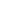 О музыкальном мотиве пьесы «Молодые супруги». Грибоедов – Фильд – Моцарт // Музыкальный Петербург. XIX век. 1801-1861. Энциклопедический словарь-исследование Материалы к энциклопедии». Том 14. Сост., ред. Н. А. Огаркова.  Российски институт истории искусств. Союз композиторов Санкт-Петербурга. СПб.: Композитор, 2017. С. 202-207.Петербургские переводы оратории Г. Ф. Генделя «Празднество Александра»: А. Востоков, В. Жуковский, И. Федосеев // Международная научная конференция «Петербург в диалоге с культурными столицами Европы» (шестая из цикла «Музыкальный Петербург. XIX век»). 13–15 ноября 2017. СПб., 2017. С. 11.Перевод И.С. Федосеева (2009) либретто оратории Г.Ф. Генделя «Alexander’s Feast» (HWV 75 «Пир Александра») // Вестник музыкальной науки", № 1(19) 2018. Новосибирск Библиография: Сиротинська Н. Наталiя Серьогина: Бiблiографiя наукових праць //  / Калофония. Науковий збiрник з iсторii церковноi монодiï та гимнографiï. 2. Лвiв: Видавництво Украïнського Университету, 2004. С. 360-372.Исполнение  и фонозаписи научных расшифровок памятников древнерусского певческого искусства:Стихира Царевичу Димитрию. Использована в спектакле “Борис Годунов” в московском театре на Таганке. Режиссер Юрий Любимов. Исполнители - Ансамбль Димитрия Покровского. Премьера - 1982 г.Стихира Александру Невскому. Исп. Московский камерный хор под упр. нар. арт. СССР. Владимира Минина. Премьера - 11 ноября 1985 г., Большой зал Московской консерватории. Рец.: ж. “Советская музыка”, 1986 № 4, с. 57.Стихиры Борису и Глебу, Сергию Радонежскому, Александру Невскому, Знамению иконы Богородицы в Новгороде, на Рождество Богородицы. Исп. женский хор педагогов детских музыкальных школ Ленинграда под упр. Константина Никитина. Премьера - 29 октября 1987 г. Концерт абонемента “Вечера в Русском музее”.Стихира Меркурию Смоленскому. Исп. - Ансамбль старинной музыки Волгоградской хоровой капеллы.  под упр. лаур. междунар. конкурса Игоря Журавленко. Премьера - 9 января 1988, Зал училища искусств, Волгоградская облатная филармония; 27-30 янв. 1988 г. Ист.: Программка.Стихиры князю Владимиру, княгине Ольге, Евфросинии Полоцкой, Феодосию Печерскому - в авторском исполнении Н.С.Серегиной. Редактор записи и радиопередачи - Л.Мазуркевич. Ленинградское радио, 1988.Хоровая композиция “От Калки до Непрядвы” из стихир Меркурию Смоленскому, Георгию Всеволодовичу Владимирскому, Александру Невскому, Митрополиту Алексию, Михаилу Черниговскому, Сергию Радонежскому, Знамению Богородицы в Новгороде, на Покров Богородицы, воинского покаянного стиха. Исп. Ансамбль старинной музыки под упр. В.Копыловой. Солисты - засл. арт. РСФСР Геннадий Беззубенков и засл арт. РСФСР Жанна Полевцова. Премьера - 27 сентября 1988 г. Малый зал Ленинградской филармонии.Стихиры князю Владимиру, княгине Ольге, Евфросинии Полоцкой, Феодосию Печерскому - в авторском исполнении Н.С.Серегиной. Редактор записи и радиопередачи - Л.Мазуркевич. Ленинградское радио, 1988 -  Использование записи в радиоспектакле “Князь Серебряный” по роману А. Толстого. Режиссер З.Давыдова. Ленинградское радио, 1990.Стихира князю Владимиру, стихира Владимирской иконе Богоматери “творения” Ивана Грозного, покаянный стих “Преидох лета моя”. Исп. Ансамбль старинной музыки под упр. В.Копыловой. Солист - засл. арт. РСФСР Геннадий Беззубенков. Премьера - 4 июня 1989 г. , Малый зал Ленинградской филармонии.Хоровая композиция “Песнопения о Евфросинии” по древнерусской церковной службе Евфросинии Полоцкой по заказу Министерства культуры БССР 24 января 1989 г. Исп. Академическая хоровая капелла Белоруссии, Минск. Запись: Минское радио, 1991.Хоровая композиция “О, како возможем воспети” по древнерусской церковной службе Александру Невскому. Исп. хор Ленинградского радио и телевидения Владимир Столповских. Солист - засл. арт. РСФСР Геннадий Беззубенков. Премьера - 6 декабря 1990 г.  Большой зал Ленинградской филармонии. Рец: Скотникова Г. “О, како возможем воспети...” // Искусство Ленинграда, 1991 № 5, с. 109-110. Стихира Сергию Радонежскому. Организатор программы - Секция охраны памятников музыкальной культуры при ЛОО ВООПиК, руководитель программы - О.М.Бражникова. Исп. хор под упр. И.Панкова. Премьера - 5 апреля 1992 г. Певческая Капелла Санкт-Петербурга.Хоровая композиция “Моление Сергию”  по древнерусским церковным службам Сергию Радонежскому. Организатор программы - Секция охраны памятников музыкальной культуры при ЛОО ВООПиК, руководитель программы - О.М.Бражникова. Исп. Ансамбль под упр. Бориса Карандасова. Премьера - 14 августа 1992 г. в Софийском соборе Вологды и в монастыре св. Димитрия Прилуцкого на праздновании 600-летия памяти Сергия Радонежского и Димитрия Прилуцкого.  5 ноября 1992 г. в исп. мужского хора Санкт-Петербургского подворья Спасо-Преображенского Валаамского монастыря по благословению наместника монастыря священноигумена Андроника композиция была исполнена в СПб. Капелле на праздновании 600-летия памяти преподобного Сергия Радонежского. 		Рец: 		Богословская Е. Послушайте музыку времен преподобного Сергия // газета “Час 			пик” № 44 от 2 ноября 1992 г.; 		Бражникова О. “Моление Сергию” // газета “Приорат” № 10(64), декабрь, 1992 г.Стихиры княгине Ольге, князю Владимиру, Борису и Глебу - в исполнении Н.Серегиной. 	Псковское телевидение, 1995.Телепередачи по сценарию и с авторским  исполнением расшифровок древнерусских песнопений“Евфросиния Полоцкая”. Минское телевидение, 1989.“Александр Невский”. Лен. телевидение, 1990.“Стихи покаянные”. Лен., 1990.“Владимирская икона”. Кемеровское телевидение. 1991.“Сергей Есенин и Древняя Русь”. Лен. телевидение, 1991.“Максим Бражников”. Лен. телевидение, 1991.“Сергий Радонежский”. СПб. телевидение, 1992.“Борис и Глеб”. СПб. телевидение, 1993.“Памяти М.В.Бражникова”. СПб. телевидение, 1997.Фильмы  с    исполнением расшифровок древнерусских песнопений:«Обрящете... душам вашим». 1989. Жанр: Документальный. Продолжительность: 00:20:41 Режиссер: Вячеслав Иванец.  20'38” . В фильме прозвучали: фрагменты из кантаты "Александр Невский" С. Прокофьева, Знаменный распев в расшифровке и исполнении Н. Серегиной.«Александр Невский». Лентелефильм. 1989. Режиссер В.Головин. Документальный фильм. 100 минут. Сценарий: А.Шарымов (расшифровка и пение покаянного стиха «О, человече»).«Свидетельство красотой». 1990 г. 28’50”Режиссер: А. Праздников. В фильме прозвучали «Духовные стихи» Академика С.С. Аверинцева в авторском исполнении. Древнерусские церковные песнопения, исполнитель и автор расшифровок Н. Серегина.«Во имя воскресения». 1990 год. Цвет. 10’ Режиссер: В. Окунцов. В фильме звучит музыка: А. Шнитке, С. Рахманинова, Песнопения XV – XVII веков в авторской расшифровке и исполнении Н. Серегиной. Фильм сделан при участии “Русского музея”Сценарии фильмов:“Спасти и сохранить”. Лен.телефильм. 1990. Сценарий Н.Серегиной. Режиссер В.Головин. 	Рец.: 	Скотникова Г. Хор в русской культуре // Искусство Ленинграда. 1990 № 3. С. 73«Доколе, братие». (О песнопениях Борису и Глебу, стихира в расшифровке Н.Серегиной, исп. детский ансамбль. Минск.). Беларусьфильм. 1992. Режиссер О.Морокова.«Кузнецкие венцы»: [документальный фильм о Ф. М. Достоевском и М. Д. Исаевой] / [режиссер О. Морокова ; сценарист Н. С. Серегина]. – Электрон. дан. (4,7 ГБ). – Новокузнецк : [б. и.], 1991. – 1 электрон. опт. диск (DVD-ROM).(О Ф.М.Достоевском и культуре Новокузнецка. По заказу Отдела Культуры г. Новокузнецка). Беларусьфильм. 1992.«Портрет в конце века». (О толстовцах в Кузнецке. По заказу Отдела Культуры г. Новокузнецка) Новокузнецк,. 1992. Режиссер Ольга Морокова (Полынкина)Записи научных расшифровок памятников древнерусского певческого искусстваКомпозиция по покаянным стихам XVI-XVII вв.«О, Человече». В авторском исполнении. Запись 1988г. Композиция из стихир служб русским святым Киевской Руси. В авторском исполнении. Запись 1988г. Композиция из стихир служб Сергию Ралонежскому. В авторском исполнении. Запись 1990г. Композиция по покаянным стихам XVI-XVII вв.«О, Человече». В авторском исполнении. Запись 1988г. Композиция "О како возможем воспети..." Автор композиции и расшифровок песнопений) по древнерусской церковной службе памяти Святого Александра Невского на 23 ноября 16-17 веков Н.С.Серегина. Запись"Радио Петербург". Исполняет Хор радио и телевидения Санкт-Петербурга. Дирижер Владимир Столповских. Солисты Геннадий Беззубенков, Эмма Милевская, Юрий Красиков. Запись 1992 г. http://narod.ru/disk/16275349000/Alexander_Nevsky-Vladimir_Stolpovskikh(Seregina)(mp3).rar.htmlСтихира Александру Невскому: “All, Ye People Come” by an uknown author of 16th century (an extract from old Russian Church Ministry to the Saint and Righteous Prince Alexander Nevsky). Transcription from the old Neum notation made by Natalia Seriogina // Russian Church Music of 16th - 20th Centuries. / St.Petersburg TV and Radio Choir. Directed and conducted by Vladimir Stolpovskikh / Compact disc  digital audio Produced by The Nev Guild, 1993. NC - 90013.Покаянный стих “О, человече”: “O MAN” //  Spiritual chant and canticles for lent. The Sirin choir. Choirmaster: Andrey Kotov. Moscow Conservatory, May 1996. Russian season, 1997. Rus 288146. № 3 / Хор "Сирин" - Духовные Стихи и Песнопения Великого Поста - 1996... ( Исполнение по : Ранняя русская лирика. Репертуарный справочник музыкально-поэтических текстов ХV-XVII веков. Л.: БАН, 1988. С. 340-342).  «О, человече» (Монастырский покаянный стих знаменного распева XVI-го в.). Расшифровка Н. Серёгиной.Ансамбль Сирин | 1997 Весна Покаяния ансамбльсирин.рф›музыка/1997-весна-покаяния/Стихира Александру Невскому, знаменный роспев, расшифровка Серёгиной. Женский камерный хор "Лествица", художественный руководитель и дирижёр Ольга Красильникова.2010. 01:46 